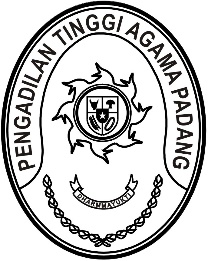 Nomor : W3-A/0086/HK.05/I/2023	                           Padang, 04 Januari 2023Lamp	 :  -Hal	 : Penerimaan dan Registrasi Perkara 	   Banding Nomor 3/Pdt.G/2023/PTA.PdgKepada    Yth. Ketua Pengadilan Agama       Lubuk SikapingAssalamu’alaikum Wr.Wb.Dengan ini kami beritahukan kepada Saudara bahwa berkas yang dimohonkan banding oleh Saudara:M. Djasen Rajo Khatib bin Nyaman Tk. Rajo sebagai PembandingM e l a w a nNurlena binti Nurhasan sebagai Terbanding I;Ahmad Jufrizal bin Abu Nawas sebagai Terbanding II;Fetrinida binti Abu Nawas sebagai Terbanding III;Muksyirwan bin Mochtar Ahmad sebagai Turut Terbanding I;Herman Edi bin Mochtar Ahmad sebagai Turut Terbanding II;Efmawita binti Yasir sebagai Turut Terbanding III;Afrizal bin Jasir sebagai Turut Terbanding IV;Terhadap Putusan Pengadilan Agama Lubuk Sikaping Nomor 185/Pdt.G/2022/PA.Lbs tanggal 09 November 2022 yang Saudara kirimkan dengan surat pengantar Nomor W3-A13/2060/Hk.05/XII/2022 tanggal 26 Desember 2022 telah kami terima dan telah didaftarkan dalam Buku Register Banding Pengadilan Tinggi Agama Padang, Nomor 3/Pdt.G/2023/PTA.Pdg tanggal 04 Januari 2023.Demikian disampaikan untuk dimaklumi sebagaimana mestinya.                                                    WassalamPANITERA,Drs. SyafruddinTembusan: Septi Ernita, S.H. dan Zainiati, S.H., M.H.;Deni Syaputra, S.H., M.H.;Muksyirwan bin Mochtar Ahmad;Herman Edi bin Mochtar Ahmad;Efmawita binti Yasir;Afrizal bin Jasir.